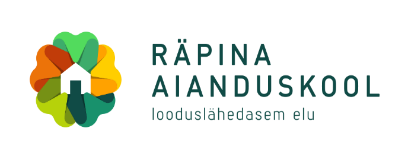 Kursus: „Mitmeotstarbelised aiataimed“Koht ja aeg: Pargi 32, Räpina, Räpina Aianduskool
Aeg: 16.apr.-okt. 2016 kell 9.00I õppepäeva temaatiline ajakavaNB!  Õppepäevade ajakava jääb samaks, muutub aga temaatika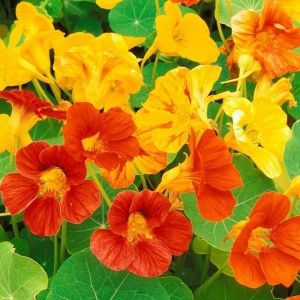 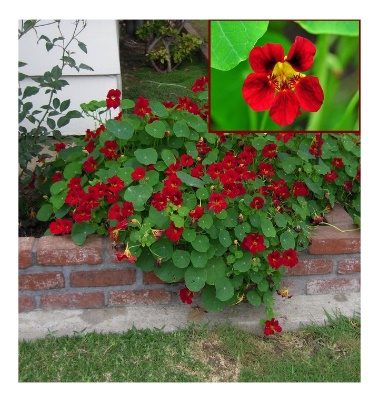 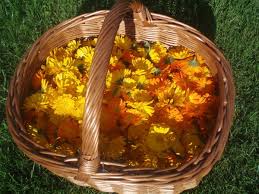 Õppepäev + kuupäevAjakava ja esinejaTeemaMuud täiendusedI õppepäev16.aprill 9.00 – 10.30 (2) – õp.J.Kivistik10.30 – 10.45 paus10.45 – 12.15(2) – õp. J.Kivistik12.15 – 13.00 lõuna13.00 – 14.30 (2) – õp. T.Niiberg14.30 – 14.45 paus14.45 – 16.15 (3) – õp. T.NiibergSöödavate viljadega ilupuud ja –põõsad.Puittaimede mürgisusPuittaimede istikute hankimine ja paljundamine.Õpitavate puittaimede vastamineSöödavad lillekultuurid salatitaimena salatitaimedena (mungalilled, hostad, krüsanteem, nurmenukk, vaigulill, begooniad, verev oblikas jne.)Salati- ja maitsetaimed musterpeenardes ning iluaianduses 8h